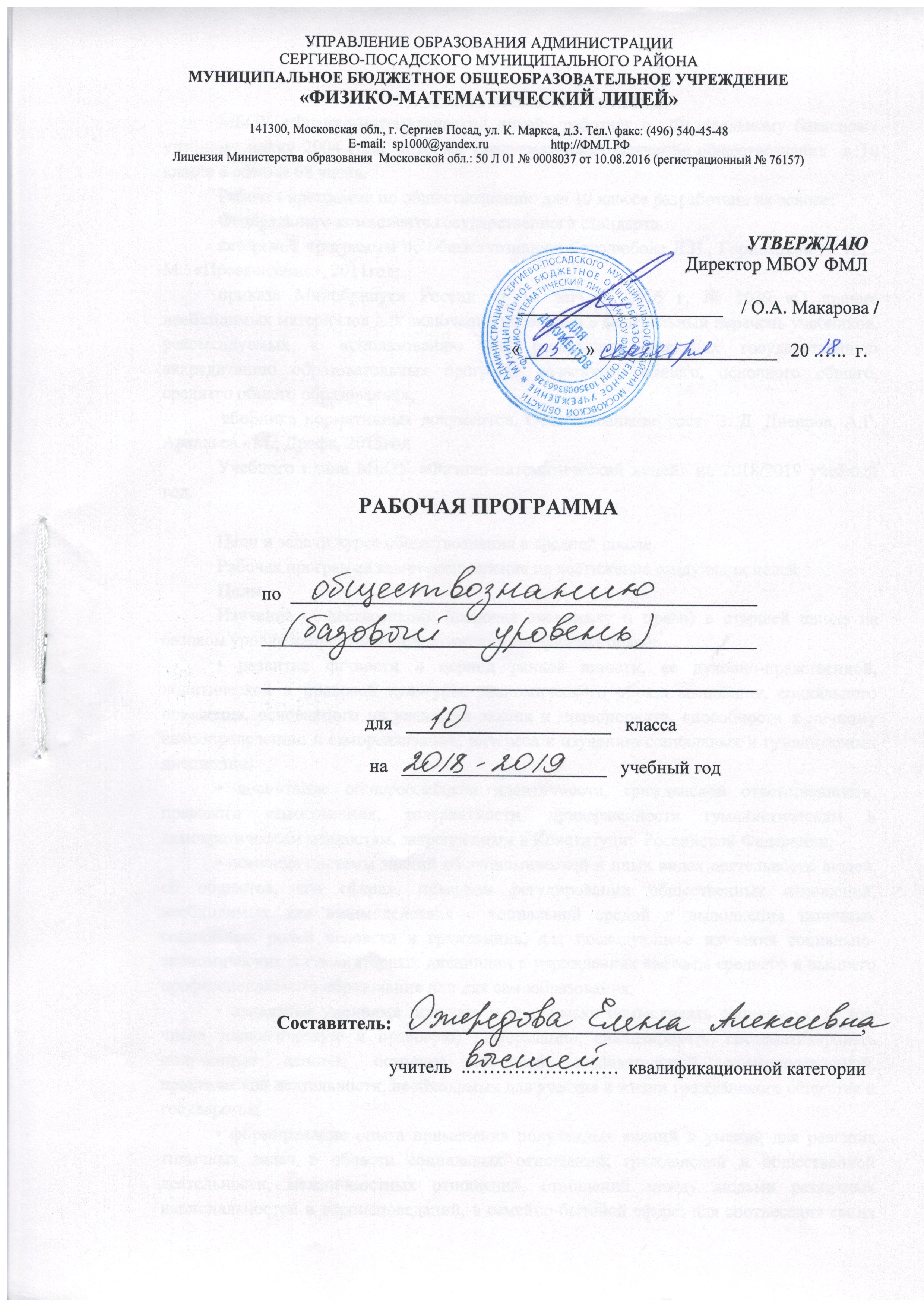 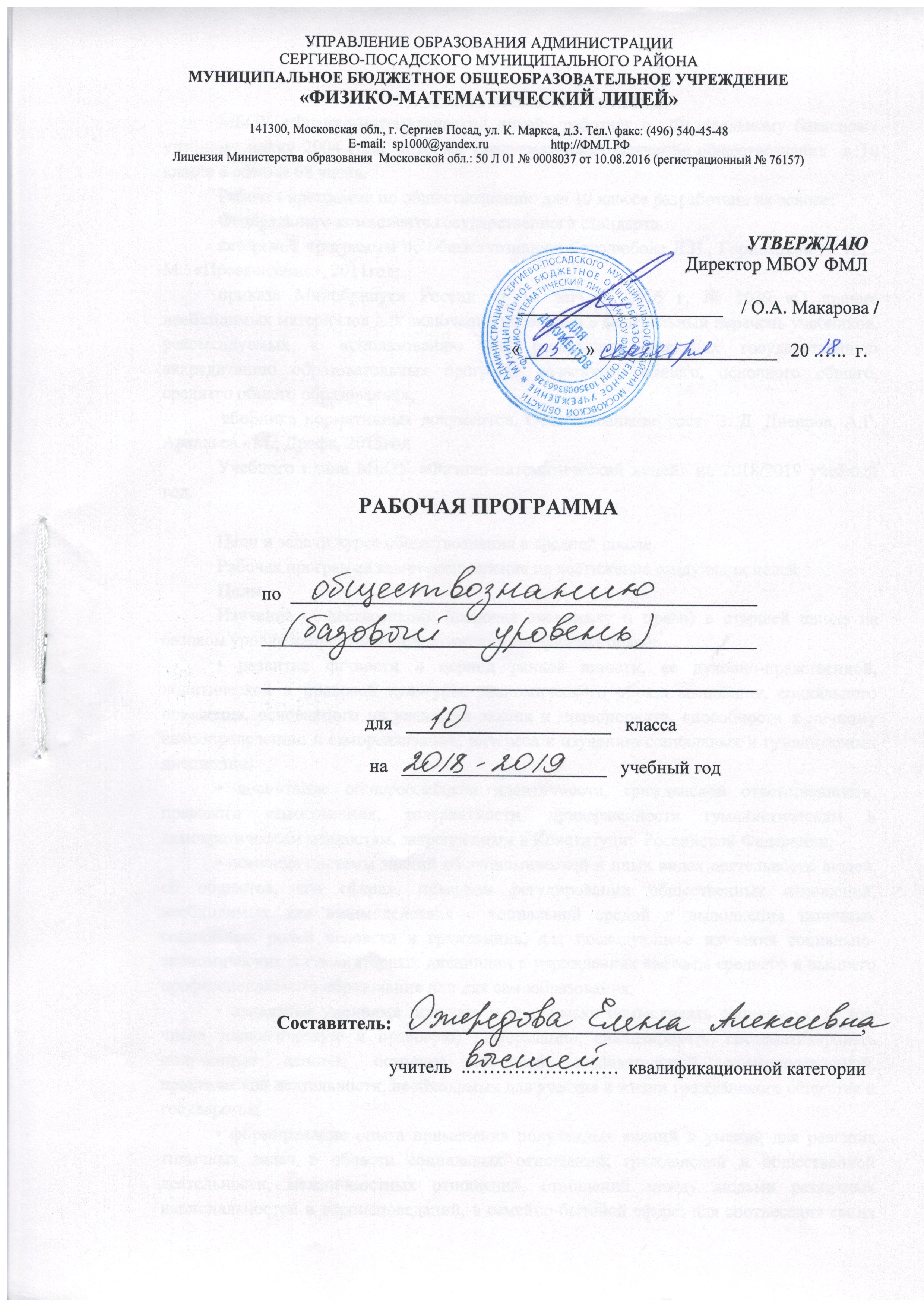 Пояснительная записка     Рабочая программа составлена в соответствии с учебным планом МБОУ ФМЛ и   авторской программой по обществознанию Боголюбова Л.Н., Городецкой Н. И., -М.: «Просвещение», 2011год;   МБОУ «Физико-математический лицей» работает по Федеральному базисному учебному плану 2004 года, который предусматривает изучение обществознания  в 10 классе в объеме 68 часов.Рабочая программа по обществознанию для 10 класса разработана на основе:Федерального компонента государственного стандарта Основное содержание.10 класс (68 часов)Требования к уровню  подготовки обучающихся 10 классаВ результате изучения обществознания  на базовом уровне ученик должен: Знать/понимать:
• биосоциальную сущность человека, основные этапы и факторы социализации личности, место и роль человека в системе общественных отношений; • тенденции развития общества в целом как сложной динамичной системы, а также важнейших социальных институтов; • необходимость регулирования общественных отношений, сущность социальных норм, механизмы правового регулирования; • особенности социально-гуманитарного познания.
Уметь:
• характеризовать основные социальные объекты, выделяя их существенные признаки, закономерности развития;
• анализировать актуальную информацию о социальных объектах, выявляя их общие черты и различия; устанавливать соответствия между существенными чертами и признаками изученных социальных явлений и обществоведческими терминами и понятиями;
• объяснять: причинно-следственные и функциональные связи изученных социальных объектов (включая взаимодействия человека и общества, важнейших социальных институтов, общества и природной среды, общества и культуры, взаимосвязи подсистем и элементов общества);
• раскрывать на примерах изученные теоретические положения и понятия социально-экономических и гуманитарных наук;
• осуществлять поиск социальной информации, представленной в различных знаковых системах (текст, схема, таблица, диаграмма, аудиовизуальный ряд); извлекать из неадаптированных оригинальных текстов (правовых, научно-популярных, публицистических и др. ) знания по заданным темам; систематизировать, анализировать и обобщать неупорядоченную социальную информацию; различать в ней факты и мнения, аргументы и выводы;
• оценивать действия субъектов социальной жизни, включая личности, группы, организации, с точки зрения социальных норм, экономической рациональности;
• формулировать на основе приобретенных обществоведческих знаний собственные суждения и аргументы по определенным проблемам;
• подготовить устное выступление, творческую работу по социальной проблематике;
• применять социально-экономические и гуманитарные знания в процессе решения познавательных задач по актуальным социальным проблемам.
Использовать приобретенные знания и умения в практической деятельности и повседневной жизни для:
• успешного выполнения типичных социальных ролей; сознательного взаимодействия с различными социальными институтами;
• совершенствования собственной познавательной деятельности;
• критического восприятия информации, получаемой в межличностном общении и в массовой коммуникации; осуществления самостоятельного поиска, анализа и использования собранной социальной информации.
• решения практических жизненных проблем, возникающих в социальной деятельности;
• ориентировки в актуальных общественных событиях, определения личной гражданской позиции;
• предвидения возможных последствий определенных социальных действий;
• оценки происходящих событий и поведения людей с точки зрения морали и права;
• реализации и защиты прав человека и гражданина, осознанного выполнения гражданских обязанностей;
• осуществления конструктивного взаимодействия людей с разными убеждениями, культурными ценностями и социальным положением.Требования к уровню подготовки учащихся в 10-м классеКалендарно-тематическое планирование.Рабочая программа ориентирована на работу с учебником «Обществознание» 10 класс под ред. Л. Н. Боголюбова, А. Ю. Лазебниковой, М. Ю. Телюкиной. Издательство «Просвещение» 2016.№ТемаКол-во часовВводный урок.1Глава 1.Человек в обществе.18Глава 2.Общество как мир культуры.14Глава 3.Правовое регулирование общественных отношений.28ЗаключениеЧеловек в 21 веке.2Контрольные работы. 3Итоговое повторение.4Итого70№ п/пТема урокаДата по плану 10 «а»Дата по факту 10 «а»Дата по плану 10 «б»Дата по факту 10 «б»1ВведениеГлава 1. Человек в обществе (18 часов)2Что такое общество.3Практикум  по теме «Что такое общество»4Общество как сложная система.5Практическая работа №1  по теме «Общество как сложная система»6Динамика общественного развития.7Практикум по теме «Динамика общественного развития»8Социальная сущность человека.9Практическая работа №2 по теме: «Социальная сущность человека»10Деятельность – способ существования человека.11Практикум по теме: «Деятельность – способ существования человека»12Познавательная и коммуникативная деятельность.13Практикум по теме: «Познавательная и коммуникативная деятельность»14Свобода и необходимость в деятельности человека.15Практическая работа №3 по теме: «Свобода и необходимость в деятельности человека»16Современное общество.17Практикум по теме: «Современное общество»18Глобальная угроза международного терроризма.19Практическая работа №4  по теме: «Глобальная угроза международного терроризма»20Контрольная работа по  теме: «Человек в обществе»Глава 2. Общество как мир культуры (14 часов)21Духовная культура общества.22Практикум по теме: «Духовная культура общества»23Духовный мир личности.24Практическая работа №5 по теме: «Духовный мир личности»25Мораль.26Практическая работа №6 по теме: «Мораль»27Наука и образование.28Практикум по теме: «Наука и образование»29Религия и религиозные организации.30Практикум по теме: «Религия и религиозные организации»31Искусство.32Практикум по теме: «Искусство»33Массовая культура.34Практикум по теме: «Массовая культура»35Контрольная работа по  теме: Общество как мир культуры» Глава 3. Правовое регулирование общественных отношений (28 часов)36Современные подходы к пониманию права37Практикум по теме: «Современные подходы к пониманию права»38Право в системе социальных норм.39Практическая работа №7 по теме: «Право в системе социальных норм»40Источники права.41Практикум по теме: «Источники права»42Правоотношения и правонарушения.43Практикум по теме: «Правоотношения и правонарушения»44Предпосылки правомерного поведения.45Практическая работа №8 по теме: «Предпосылки правомерного поведения»46Гражданин РФ.47Практикум по теме: «Гражданин РФ»48Гражданское право.49Практикум по теме: «Гражданское право»50Семейное право.51Практическая работа №9 по теме: «Семейное право»52Правовое регулирование занятости и трудоустройства.53Практикум по теме: «Правовое регулирование занятости и трудоустройства»54Экологическое право.55Практикум по теме: «Экологическое право»56Процессуальные отрасли права.57Практикум по теме: «Процессуальные отрасли права»58Конституционное судопроизводство.59Практикум по теме: «Конституционное судопроизводство»60Международная защита прав человека.61Практическая работа №10 по теме: «Международная защита прав человека»62Правовые основы антитеррористической политики Российского государства.63Практикум по теме: «Правовые основы антитеррористической политики Российского государства»64Контрольная работа по теме: «Правовое регулирование общественных отношений»65Заключение. Человек в 21 веке66Практикум по разделу «Человек в 21 веке».67-70Повторение. Итоговые уроки.СОГЛАСОВАНОна заседании МО( МО)  учителей_________________ циклаПротокол №____________  от _______________2018 г.Руководитель МО ___________Пахомова С.В.СОГЛАСОВАНОЗам. директора по УВР________ Мрачковская Т. Г .« ____ » 	            2018 г.